Robin’s Homework9th December 2022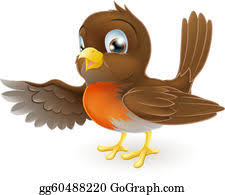 TasksPlease try and complete what you can . If you would like to email your work to me, my email is: c.clarke@carletongreen.lancs.sch.uk If you do not have access to a printer for education City, you can write the answers on a blank piece of paper and get your grown up to check your answers. They can then write in your reading record that you have completed the work.Practise your Nativity songs and lines. The link to the songs is on the class page. It is called ‘Born in a Barn’.Maths – Education City. Writing- Can you write a shape poem about Christmas. There are some templates below. Remember to use lots of adjectives.Reading – Read your school reading book at home and ask a grown up to write in your reading record.  Try and read a little bit every night.You can always access Oxford Owl online for extra reading or read a book from home.Times tables - 
Y2’s - Times tables rockstars https://ttrockstars.com/beta/  Please practise your 2s, 5s and 10s.
Y1’s – Login to Numbots IDL- Access IDL 3 times a week. Spelling test will be every Friday This week we have assessed the children with their common exception words for the term. I would like them to have a little more practise with them, so please practise the following for this week. Feel free to try both year groups.Year 1:  the, me, said, by, you, she, your, we, they, there.Year 2: door, told, every, water, everybody, class, again, after, could, fast.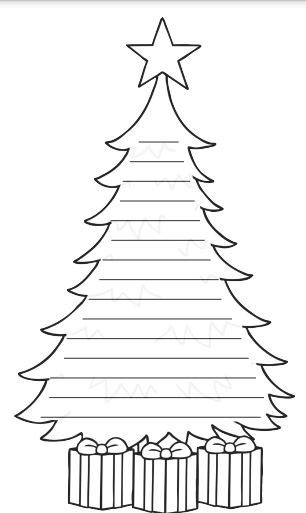 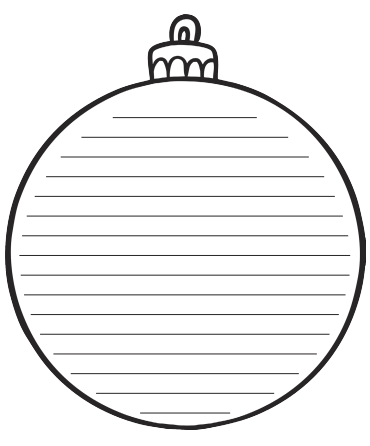 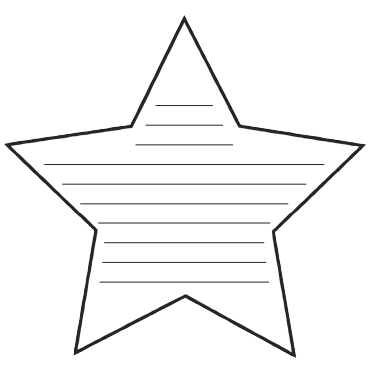 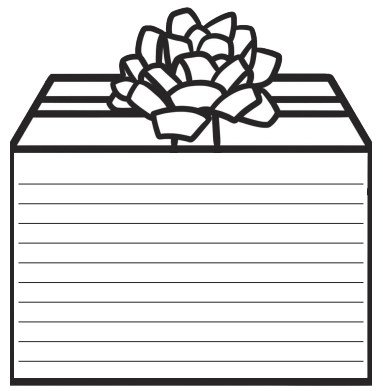 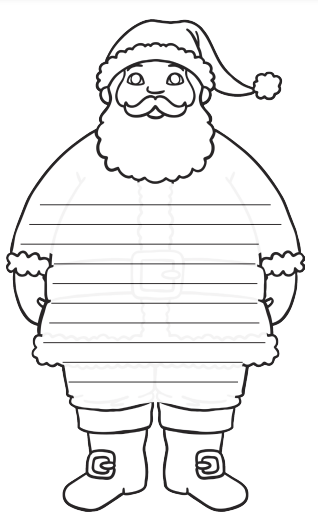 